1. Информация за безопасност1.1 Инсталиране и пускане в експлоатация• При полагането на кабели, моля, уверете се, че не е възникнала никаква повреда в някоя от конструктивните мерки за противопожарна безопасност, представени в сградата.• Контролерът не трябва да се монтира в помещения, където има или могат да възникнат лесно запалими газови смеси.• Всички устройства, свързани към контролера, трябва да отговарят на техническите спецификации на контролера.• Всички операции на отворен регулатор трябва да се извършват само от електрическото захранване. Всички правила за безопасност за работа с електрозахранването са валидни. Свързването и / или всички операции, които изискват отваряне на регулатора (например промяна на предпазителя), трябва да се извършват само от специалисти.1.2 Отказ от отговорностПроизводителят не може да следи за спазването на тези инструкции или обстоятелствата и методите, използвани за инсталиране, експлоатация, използване и поддръжка на този контролер. Неправилната инсталация може да причини повреда на материали и хора. Това е причината, поради която не поемаме отговорността и отговорността за загуби, щети или разходи, които могат да възникнат поради неправилна инсталация, експлоатация или неправилно използване и поддръжка, или които възникват във връзка с горепосоченото. Освен това ние не поемаме отговорност за нарушения на патенти или нарушения - във връзка с използването на този контролер - върху правата на трети лица. Производителят запазва правото да прави промени в продукта, техническата дата или инструкциите за монтаж и експлоатация без предизвестие. Веднага щом стане ясно, че безопасната работа вече не е възможна (напр. Видими повреди). Моля, незабавно извадете устройството от работа.Забележка: Уверете се, че устройството не може да бъде случайно поставено в действие.1.3 Описание на символите Инструкции за безопасност:!!! Инструкциите за безопасност в текста са маркирани с предупредителен триъгълник.Те посочват мерки, които могат да доведат до нараняване на хора или рискове за безопасността. ъЕтапи на работа: малък триъгълник ">" се използва за обозначаване на операционната стъпка. Забележка: Съдържа важна информация за работата или функцията.2. Инсталиране2.1 Инсталиране на контролераЗабележка: Контролерът трябва да бъде инсталиран само в зона с подходящо ниво на защита. ► Изберете подходящо местоположение ► Маркирайте позицията на отвора на винтана стената (обърнете внимание на дясната страна на висиРаПеl) ► Пробийте отвора за закрепване и вкарайте J ^ Ж Wпластмасов винт. ► Прикрепете долния панел с винта на винтапробита дупка. ► Закачете контролера на закачалката.2.2 Отваряне / затваряне на капака за свързване на контролера► Разхлабете винта 1 и 2, отворете капака, преместете капака нагоре.► Затворете капака: поставете шарнирите на шарнирите на горната кутия в закрепващите щифтове на долната кутия.► завъртете горния капак надолу.► Затегнете плътно капака с винта. 2.3 Електрически връзкиПреди да отворите корпуса, извадете устройството от захранването! ? Трябва да се спазват всички указания и разпоредби на местния доставчик на електроенергия!2.3.1 Подготовка преди свързванеЗахранването може да бъде включено само когато корпусът на контролера е затворен, монтажникът трябва да се увери, че класът на защита на IP на контролера не е повреден по време на инсталирането.В зависимост от вида на инсталацията, кабелите могат да влизат в устройството през задната част на кутията 4 или 5 в долната част на кутията ©.Кабелът идва отзад 4: отстранете пластмасовите клапи от задната страна на кутията, като използвате подходящ инструмент.Кабелът идва отдолу по-долу 6. Нарежете левия и десния пластмасов капак, като използвате подходящ инструмент (например нож) и ги извадете от кутията.Забележка: Гъвкавият кабел трябва да се закрепи към корпуса, като се използват предвидените там релефни релета2.3.2 Свързване на терминала• Съгласно следното оформление за свързване на проводниците.• Тел с два цвята е заземен проводник.2.4 Монтаж на електромагнитен вентил• Преди да инсталирате електромагнитен вентил, моля, почистете и измийте тръбата.• Ако водата се подава от водна кула, моля, изберете електромагнитен клапан, който обслужва водното налягане на водната кула. Така че, за да се избегне ниската скорост на потока или дори да няма вода от електромагнитния клапан.• Проверете дали изходното напрежение на контролера отговаря на напрежението на етикета на електромагнитния клапан; проверете дали филтърната мрежа е завършена, дали тялото на електромагнитния вентил е завършено. Изходът и входът на електромагнитния вентил трябва да бъдат инсталирани правилно, страната с филтърна мрежа да е входна и посоката на потока вода трябва да е същата като стрелката, маркирана върху тялото на електромагнитния клапан.• Електромагнитът трябва да се монтира на място, където е лесно да се поддържа и не води до други загуби. Моля, вземете мерки за предпазване от замръзване, против слънчево изгаряне и затова избягвайте стареене на тялото на клапана и удължете живота на клапана. Моля, обърнете внимание, че инсталирате намотката нагоре.• Забранено е използването на гаечен ключ за работа на намотката и на пластмасовата част. Входящата и изходящата тръба на електромагнитния вентил трябва да се поддържат на едно и също ниво и да се гарантира, че не се закрепва задължително клапана, когато двете части на свързване не са на едно и също ниво и следователно да се избегне повреждането на клапана. Трябва да се отбележи, че монтираният вентил не носи устойчивостта на усукване, причинена от погрешно монтирана тръба.• Двуколерният проводник трябва да бъде свързан с електромагнитен вентил, когато трябва да се удължи проводникът, моля, изберете кабел 1.0мм2.• Тръбата, която е свързана с вентил, трябва лесно да се демонтира или да се използва гъвкава тръба, трябва да е лесно да се почисти филтърът.• Включете захранващия и контролния клапан след монтажа.Забележка: Електромагнитният вентил има функция за проверка на вентила, не е необходимода се инсталира още един вентил.2.5 Проверка на грешки на електромагнитния вентил2.6 Инсталиране на нивото на водата и температурния датчик• Вкарайте силиконовия датчик (B03) в изхода на слънчевия резервоар• Затегнете винта на датчика• Свързване на кабелите на температурния датчик.Червеният проводник се свързва с PortlБелият проводник се свързва с Port2Черен кабел се свързва с Port3Забележка: За да се избегне грешка при измерване на температурата на резервоара, нивото на водата итемпературният сензор не може да докосне нивото итемпературният сензор не може да докосне електрическия нагревател или е твърде близо до електрическия нагревател2.7 Монтиране на сензора, разположен отдолуРазположеният надолу сензор има 2 начина на монтиране, единият е монтиран нагоре в отвора за тръбата на колектора, единият е разположен нагоре в долната част на резервоара за вода (виж снимката), диаметър от 47 мм и 57 мм инсталирани отвори са налични за избор.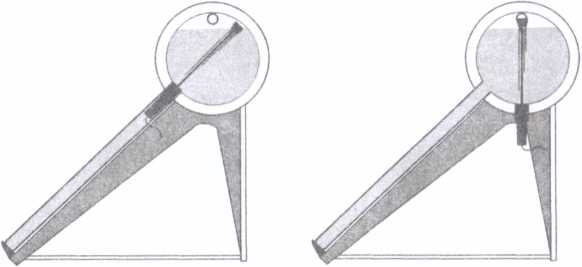 3.Въвеждане на слънчева система 3.1 Системна диаграмаОписание: Тази система е снабдена с вода и колектор слънчева водна система, лесна за монтаж и ефективност е висока.Забележка: Клиентът може да поиска само един вид сензори за поръчкаРъководство за експлоатация на соларния водач SR500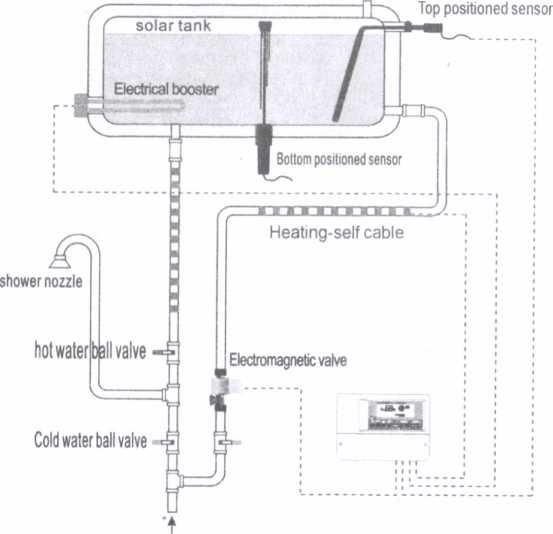 Ръководство за експлоатация на соларния водач SR5004.Компютър на контролера и илюстрация на дисплея 4.1 Регулиране на бутонаКонтролерът се регулира с 9 бутона, които се показват на екрана под екрана.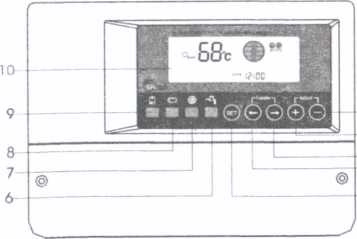 ЖойОбяснение на бутона1 Регулирайте бутона2 Регулирайте бутона "+"3 Бутон за прехвърляне4 Бутон за прехвърляне "5 Бутон "Настройка"6 Бутон "Натоварване на водата"7 Бутон "Отопление"8 Бутон "Изолация на тръбите"9 "Постоянна температура. вода "10 LCD дисплей4.2 Илюстрация на екранното изображение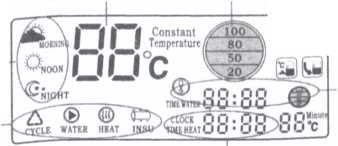 4.3 Илюстрация на сигналаПърви сигнал на секциятаВтори сигнал за сечениеТрето време сигнал секцияСигнал за зареждане на водатаРезервен токов сигналИзолация на тръбите- Показване на температурата на резервоараДисплей за нивото на резервоараАвтоматичен сигналТемпературно натоварване с водаСигнал за ниско налягане на водата4.4 Илюстрация на кода                    Кодово обяснениеEO Свързване на кабела между контролера и повредата на датчикаE4 Високотемпературна защита на тръбите за колекториE6 Повреда на сензора за температураE7 Грешка на датчика за ниво на водата5. Пускане в експлоатация!!! Свържете сензорите, помпата или превключващите клапани към контролера, преди да включите захранването!След като включите захранването към контролера, първо ще поиска да се настрои "часът".5.1 Настройване на часовника► Натиснете бутона "SET", област за избор на час "00" мига на дисплея.► Натиснете бутона "˄" "˅", за да настроите часа на часовника► Натиснете отново бутона "->", областта за избор на минути "00" мига► Натиснете бутона "˅" "˄", за да настроите минутите на часовникаСлед 8 секунди контролерът автоматично потвърждава настройката, на екрана се показва текущото време.6. Настройка и работа на функциите6.1 Описание на функцията за автоматичен режимСлед включване на захранването към контролера, настройката по подразбиране на контролера е включена, контролерът записва "пълен автоматичен режим".Настройка на автоматичния режим: в рамките на 24 часа настройката по подразбиране, както е описано по-долу.• Първо зареждане на вода до 50% водно ниво в 3:00 часа AM и задействане на загряване на вода до 50 ° C в 4 часа AM, приготвяне на топла вода за използване след ставане.• Втори път, зареждане на вода до 100% водно ниво в 9:00 ч. AM, на обяд не задейства електрически усилвател, като се използва слънчево облъчване за загряване  вода, колкото е възможно повече• Трето време, зареждане на вода до 100% водно ниво в 16:00 ч. PM, започване на затопляне на вода до 60 ° C в 17:00 ч. PM, подготовка на топла вода за използване през нощта.Забележка: по-горе параметър може да се настрои според навика на клиента. (подробно виж глава 6.2)Включване / изключване на автоматичното отопление по време на зададени три сезона:Ако искате да спрете функцията за автоматично загряване,► Натиснете "©" за 3 секунди, за да спрете тази функция, сигналът за топлина не се показва► Натиснете "©" още 3 секунди, за да задействате функциятаВключване / изключване на автоматично зареждане на водата по време на три предварително зададени секции:Ако искате да спрете функцията за автоматично зареждане на водата► Натиснете "c-xt" за 3 секунди, за да спрете автоматично зареждане на водата. Натоварване с водасигналът не се показва, програмата автоматично превключва функцията за автоматично зареждане на температурата.► Натиснете отново "c-xt" за 3 секунди, за да задействате автоматично зареждане на водата.Показва се сигнал за натоварване на водата и програмата автоматично изключва функцията за зареждане с вода.6.2 Допълнително отопление с регулиране на температурата на предварително зададени три времеви секции Функционално описание на резервния електрически нагревател:Слънчевата система може да се комбинира с електрически нагнетател или газ, маслен бойлер, контролерът може автоматично да постигне температура и времево контролирано отопление, по време на предварително зададените времеви раздели електрически бустер започва да работи, когато температурата на резервоара е под зададената температура на включване, зададената температура на изключване, електрическият усилвател спира нагряването.Когато времето е извън предварително зададения час, електрическият усилвател не го правиработи автоматично дори когато температурата на резервоара достигне температурата на включване на електрическото отопление.Функция за зареждане на водата за време:В рамките на 24 часа могат да бъдат настроени три раздели за натоварване с вода. Когато времето стигне до предварително зададеното време, контролерът започва да зарежда вода до желаното ниво на водата.Стъпки за инсталиране:► Натискайте бутона "SET" два пъти, областта на синхронизацията мига на дисплея, можете да настроите сега времето за включване и температурата на електрическото отопление,► Натиснете бутона "+" "-", за да зададете час,► Натиснете бутона "", за да преминете на минутанастройка,► Натиснете "+" "-", за да настроите минутите.► Натиснете> отново, за да превключите на температурна зона,► Натиснете "+" "-", за да настроите включването на температурата на електрическото отопление. (Диапазонът на регулиране е 00 ° C - 80 ° C), вентилът по подразбиране е 50 ° C.► Натиснете отново бутона, можете да настроите времето за зареждане на водата► Натиснете бутона "+" "-", за да зададете час,► Натиснете бутона, за да преминете на настройка на минутите,► Натиснете "+" "-", за да настроите минутите.► Натиснете> отново, за да превключите на настройката на нивото на водата,► Натиснете "+" "-", за да зададете желаното ниво на водатаСлед 5 секунди контролерът потвърждава настройките• Като описаните по-горе стъпки могат да бъдат настроени три раздела за време• Настройка по подразбиране: в рамките на 24 часа> Първо зареждане на вода до 50% ниво на 3:00 часа AM и автоматично загряване на водата до 50 ° C в 4:00 ч. Am, подгответе гореща вода за използване след ставане.> Втори път, зареждането на вода до 100% ниво в 9:00 часа AM, електрическото отопление не работи, използвайте слънчевата енергия колкото е възможно повече.> Трето време, зареждане на водата до 100% и стартиране на електрически нагревател в 17:00 часа и температура на загряване до 60 ° C, приготвяне на топла вода за нощно използване• Контролерът има функция за памет, настройката ви се запомня и не е необходимо да настройвате ежедневно.Настройката може да се провери чрез натискане на бутона "SET".6.3 Функция на термостата за водоснабдяване Функционално описание: когато температурата на водата е твърде ниска и под зададената температура Ахон, се отвори електромагнитен клапан R2, водата от резервоара се загрява първо от котела и след това се подава към потребителя. Когато температурата на водата се повиши до предварително зададената температура на Ahof, електромагнитният клапан е затворен, топлата вода се приготвя директно от резервоара за водаСтъпки за инсталиране:► Натискайте бутона "SET", докато на дисплея се покаже "Ahon" и времето на дисплея на 40 ° C, температурата е 40 ° CНачало страница 17 от оригиналната книжка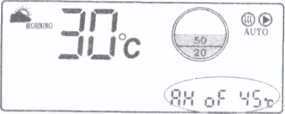 ► Натиснете "+" "-", за да регулирате температурата на включване, регулируем диапазон:20-80 ° С.► Натискайте отново бутона "SET", докато "Ahof се покаже на часовата зона и 45 ° C се покаже на температурната зона, настройката по подразбиране е 45 ° C.► Натиснете "+" "-", за да регулирате температурата на изключване, регулируем диапазон:20-80 ° С.Активирайте и дезактивирайте тази функция: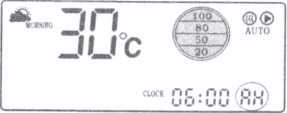 ► Натискайте бутона "_2", за да активирате тази функция, на екрана се появява AH. Когато температурата на резервоара е под зададената температура Ahon, ще се отвори вентилът R2, сигнал "AH" мига на екрана.► Натиснете отново бутона "_2", за да деактивирате тази функция,Забележка: Функцията за захранване с термостат за гореща вода и функция за изолация на тръбите се контролират от същия изход R2, при използване на функция за захранване с термостат, R2 се използва, функцията за изолация на тръбите ще бъде автоматично деактивирана.6.4 Ръчна функция за отоплениеФункционално описание:Когато температурата на резервоара е твърде ниска, потребителят трябва да задейства незабавно нагряването, като може да се постигне чрез натискане на бутона "©".Функция за активиране / деактивиране: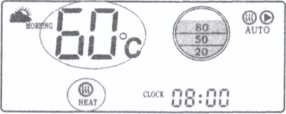 ► Натиснете бутон "©", на дисплея се извежда ток.► Натиснете бутона "+" "-", за да регулирате температурата на нагряване (регулируем диапазон: 0° C - 80 ° C), настройката по подразбиране е 50 ° C, натиснете отново този бутон, за да спрете отоплението.► натиснете отново бутона ©, за да изключите отоплението.Работно състояние на електрическия нагревател:Когато електрическият нагревател е включен, но в същото време нивото на водата е под 50%, първо, контролерът започва натоварването с вода, докато нивото на водата достигне 50%, след което започне да се загрява. Когато нивото на водата падне под 50% поради използването на вода по време на отоплението, контролерът автоматично спира нагряването, като по този начин се избягва сушенето и затова се защитава електрическият нагревател.Забележка: ръчното отопление може да се задейства само веднъж, докато температурата на водата се повиши до зададената температура, ако температурата на водата е по-ниска от зададената температура, тогава тази функция няма да се задейства.6.5 Ръчно натоварване на водата Функционално описание:Когато водата не е пълна в резервоара и потребителят желае веднага да започне натоварването на водата, може да се постигне чрез натискане на бутона "С-ХТ" ", за да се стартира ръчно натоварване на водата. Активиране и деактивиране на функцията:► натиснете бутона "c-xt", зареждане с водасигнални дисплеи. Нивото на нивото на водата мига,► Натиснете бутона "c-xt" непрекъснато, за да зададете желаното ниво на водата (50%100%)► Натиснете отново бутона "c-xt", за да деактивирате функцията.Забележка:• Нивото на натоварване на водата може да се зададе от потребителя.• Първоначално зареждане на нова инсталация, има преливане на вода, нормална работа от контролера.• Или внезапно изключване на захранването по време на работа, това е преливане на вода, когато отново се включи, нормална работа от контролера.6.6 Функция за зареждане на вода с контролирана температураФункционално описание:Когато тази функция е активирана, водата ще бъде заредена според предварително зададената температура на натоварване. В случай, че резервоарът за вода не е пълен, когато температурата на резервоара е над зададената температура на зареждане, контролерът започва да зарежда вода автоматично, докато температурата на резервоара спадне до 5 ° C под температурата на натоварване. В случай, че нивото на водата се промени в същото, тогава натоварването с вода ще започне след 60 минути, като това може да избегне промени в температурата на водата толкова остро и следователно да избегне неприятното усещане за клиента.Тази функция е полезна само от 8:00 до 17:00 часа ежедневно.Функция за активиране / деактивиране: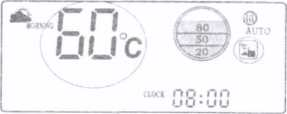 Функция за активиране / деактивиране:► Натиснете бутона "c-xt" за 3 секунди, за да активирате тази функция.► Натиснете бутона "+" "-", за да настроитетемпературата на натоварване (регулируем обхват 35 ° C ~ 95 ° C), настройката по подразбиране е 60 ° C.► Натиснете отново бутона "c-xt" за 3 секунди, за да деактивирате тази функция.Забележка: когато тази функция е активирана, автоматично се деактивира функцията за автоматично зареждане на три секции6.7 Водоснабдяване при липса на вода Функционално описание:Нивото на водата от високо до по-ниско, когато нивото на водата е по-ниско от 20%, забавя 30 минути, след това зарежда водата в предварително зададено положение (настройка по подразбиране: забавяне 30 минути)Начало на страница 206.8 Температурен контрол на функцията за изолация на тръбопроводитеЗабележка: Температурният сензор (Т) не е включен в стандартния обхват на доставка,ако искате да използвате тази функция, моля, използвайте допълнителен сензор.Описание на функциите:Когато температурата на околната среда е по-ниска през зимата, за да се избегне замръзване на водопровода, тази функция може да се използва, контролерът проверява температурата на тръбата за водата (T), ако T е по-малка от предварително зададената температура на включване, докато температурата на тръбата се покачи до температурата на изключване.Ако зададената температура на включване е 1 ° C, тогава когато Т достигне 1 ° C, захранването на нагревателния колан ще се включи, когато T се покачи до 6 ° C, захранването на котела за отопление се изключва.Активирайте и дезактивирайте тази функция: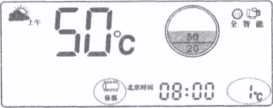 ► Натиснете бутона "изолация", мига икона на изолация мига.► Натиснете бутона "+" "-", за да регулирате температурата на включване на отоплителния колан, регулируем обхват: 0 ~ 90 ° C► Натиснете отново бутона "изолация", за да деактивирате тази функция.Забележка:• Когато не е монтиран температурен датчик на нагревателния колан, тази функция се деактивира автоматично.• И двете функции на изолацията на тръбите и на помпата за топла вода използват един и същ изходен терминал R2, така че двете функции са алтернативни.2. Когато зареждате вода за първи път с нова инсталирана система или захранването е изключено по време на работа, когато захранването е включено, всяка вода изтича от преливната тръба, това е нормално.3. Свързва кабела на сензора за преливане (2 ядра) на клемите 3 & 4 на датчика (подробно виж 2.6)Забележка: За този контролер трябва да бъде инсталирана превантивна сонда6.9 Функция за изолация на тръбитеФункционално описание:През зимата, когато температурата на околната среда е ниска, за да се избегне замръзване на тръбата, човек може да натисне бутон "(L)", за да активира съпровождащия електрически отоплителен кабел (R2) към тръбата за отопление. Когато тази функция е активирана, електрическият отоплителен проводник ще работи за 10 минути и след това ще спре за 30 минути, този процес се повтаря. Това може да спести електроенергия, да удължи живота на отоплителния проводник и да избегне пожарната авария, причинена от стареенето на електрически нагревател.Функция за активиране / деактивиране: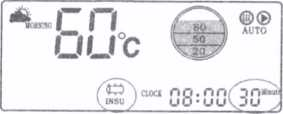 ► натиснете бутона "(L)", показва се изолационен сигнал.►Натиснете бутона "+" "-", за да регулирате неработещото време на електрическия отоплителен проводник (не може да се регулира работното време за 0-90 минути), настройката по подразбиране е 30 минути, (ако не е зададено работно време 0 минути, означава, че електрическият отоплителен проводник ще бъде включен за дълго време.► Натиснете отново бутона "(L)", за да деактивирате функцията.Забележка: Функцията за захранване с термостат за гореща вода и функция за изолация на тръбите се управляват от същия изход R2, когато се използва функция за изолация на тръби, се използва изход R2, тогава функцията за захранване с топла вода ще бъде автоматично деактивирана.6.10 Функция за отопление с постоянна температураФункционално описание:Когато тази функция е активирана, контролерът ще задейства електрическия нагревател според желаната от потребителя температура. Когато температурата на резервоара е 8 ° C под зададената температура, електрическият нагревател се задейства незабавно и работи, докато температурата на резервоара се покачи до желаната температура. Това  процесът се повтаря автоматично, за да се поддържа постоянна температура на резервоара.Функция за активиране / деактивиране:► натиснете бутона "за 3 секунди,въвеждане на термостат режим на отопление, термостат характер и дисплей на отоплителен сигнал.► Натиснете бутона "+" "-", за да регулирате температурата на отопление (0 ° C -80 ° C), настройката по подразбиране е 50 ° C.► Натиснете отново бутона "QZD" за 3 секунди, за да деактивирате функцията.Забележка: Когато нивото на водата е под 50%, натоварването с вода се задейства първо, докато нивото на водата се покачи до 50%, а след това се задейства отоплението. Такава конструкция може да избегне проблема със сухото отопление. Когато тази функция се задейства, функцията за отопление на времето се деактивира автоматично.7. Защита от злоупотреба7.1 Защита срещу висока температура на колектораФункционално описание:в състоянието, че няма вода вътре в резервоара и температурата на резервоара е над 100 ° C, тогава бутонът за натоварване на водата е невалиден и на екрана е изписано "E4", пълното зареждане на водата е спряло, докато температурата на резервоара спадне под 80 ° C. Правейки така може да избегнете счупването на колекторната тръба, което е причинено от голяма разлика в температурата.7.2 Защита срещу ниско налягане на вода Описание на функцията:По време на режима на натоварване на водата, поради ниското налягане на водата или липсата на воден дебит (когато нивото на водата може да се повиши с 1 ниво в рамките на 60 минути, тогава това означава, че няма да има воден дебит)режим на автоматично задействане, сигнал за ниско налягане на водата показва след 30 минути автоматично излизане от контролера. По този начин може да се избегне повреда на електромагнитния клапан, причинен от продължителна работа, и да се избегне връщането на водата от резервоара към тръбата.7.3 Защита на паметта► В случай на прекъсване на електрозахранването, контролерът поддържа настройките на параметрите непроменени.7.4 Фабрична настройка за възстановяванеЗадръжте натиснат бутона "set" за 3 секунди, звънецът прави "du" 2 пъти, след това освобождава бутона "set", контролерът се възстановява до фабрично зададен, нови параметри могат да бъдат нулирани сега.8. Технически данни• Външен вид на контролера: вижте самия продукт (размери: 210mm x145mm x48mm)® Захранване: AC230V ± 10%• Консумирана мощност: <4W• Точност при измерване на температурата: ± 2 ° C® Обхват на измерване на температурата на резервоара: 0 ~ 99 ° C• Диапазон на температурния дисплей: 0 ~ 99 ° C• Подходяща мощност на помпата: 1pc ^ 300W• Подходяща мощност на електрически отоплителен кабел: 1 бр. 5C500W• Подходяща мощност на електрически усилвател: стандартна sS1500W.• Температура на околната среда: -10 ° C ~ 50 ° C.• Водоустойчивост: IP40.Забележка: Ако основното захранване AC110V, изходната мощност на релето е по-долу:• Захранване: 100-130V / AC 50 / 60Hz.• Подходяща мощност на помпата: 1pc ^ S150W.• Подходяща мощност на електрически отоплителен кабел: 1 бр. 5S200W.• Подходяща мощност на електрически усилвател: стандартна ^ 750W.мощностВръзка1. Моля, обърнете внимание на вида на захранващото напрежение, изисквано от типовата табелка на кутията на устройството2. Защитният проводник (GND), който също трябва да бъде свързан с два цвята.Входове:1. Ниво на водата и входен температурен сензор:Portl: свържете червения проводникПорт2: свържете бяла жицаPort3: свържете черен кабел2. Въвеждане "Т":Вход за температурен сензорза електрически кабел за отоплениеИзходи:Н1, Р1, R1, R21. Изход H1:Електромагнитно захранване за електрически нагревател, максимален ток на превключване 10А. 2. Изход P1:Електромагнитно реле за помпа за увеличаване на налягането, макс. превключващ ток: 5А3. Изход R1: за електромагнитна тръба, изходно напрежение: DC 12V4. Изход R2: електромагнитно реле, максимален превключващ ток: 5А, R2 се използва за електрически топлопроводникПричини за винаСвързването с кабели не е доброНезависимо дали кабелната намотка от електромагнитен клапан има захранванеРаботното напрежение е нестабилноВодното налягане е по-малко от 0.012MpaФилтърът е спрянНалягането на водата е високо от 0.8MpaПроверка на меркитеПроверете кабелната връзкаИзмерете съпротивлението с омметъраИзмерете напрежениетоОтворете крана и изчислетеПроверете оптичноОтворете крана и изчислетеОтстраняване на грешкиСвържете отново кабелитеАко е необходимо, сменете кабелната серпентина или сменете вентилаПроменете ресурса на входната мощностИнсталиране на помпа за увеличаване на налягането или промяна на нов клапан с по-ниско водно наляганеРедовен филтър за измиванеИнсталиране на помпа за намаляване на налягането или промяна на нова клапа с високо работно напрежение (около 1 0% повече)